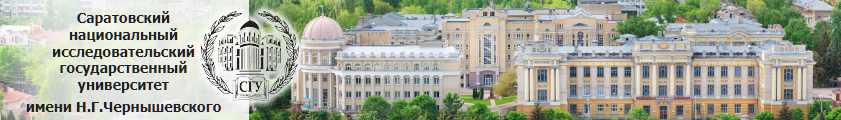 Уважаемые коллеги!ЭКОНОМИЧЕСКИЙ ФАКУЛЬТЕТ СГУ в рамках ежегодной НЕДЕЛИ НАУКИ приглашает принять участие в работеХII Ежегодной научной конференции студентов, магистрантов и аспирантов«ЭКОНОМИКА И УПРАВЛЕНИЕ: ПРОБЛЕМЫ, ТЕНДЕНЦИИ, ПЕРСПЕКТИВЫ»7-8 апреля 2022 года, г. Саратов, ул. Вольская, 10А, XII корпус СГУРасписание мероприятий7 апреля 2022 г.Регистрация участников: 11.30 – 12.00Работа по секциям №№ 1- 6: 12.00 – 14.30Перерыв и кофе-пауза: 14.30 – 15.00Мастер-класс «Инвестирование в условиях иррациональных рынков»: 15.00 – 17.008 апреля 2022 г.Работа секции № 7: 10.00 – 12.30Перерыв и кофе-пауза: 12.30 – 13.00Бизнес-игра «Биржа»: 13.00 – 15.00Прием заявок и материалов по адресу  nauka.econ@mail.ruОкончание приема заявок на участие и формирование программы: 1 апреля 2022 годаОкончание приема материалов конференции для публикации в сборнике материалов конференции: 6 мая 2022 годаТРЕБОВАНИЯ К ОФОРМЛЕНИЮ статей:Объём статьи – 3-4 страницы А4. Шрифт Times New Roman, 14 кегль, одинарный межстрочный интервал, все поля – 2 см.; абзацный отступ – 1 см; выравнивание по ширине; функция «расстановка переносов» - отключена. Ссылки на литературу в тексте даются по мере упоминания в квадратных скобках, по образцу: [1, с. 28]. Список использованных источников приводится в конце статьи. При необходимости текст статьи может быть проиллюстрирован черно-белыми рисунками хорошего качества, таблицами и содержать формулы. В статьях не должен присутствовать отсканированный или сложный графический материал с трудночитаемым текстом.В правом верхнем углу страницы нужно указать Ф.И.О., название ВУЗа; ниже по середине страницы – название доклада, все буквы большие; ниже – текст доклада. Статьи предоставляются: в электронном формате (с использованием Microsoft Word), с приложением заявки на участие (название файла: фамилия-статья. (например, Иванов статья.doc)ВНИМАНИЕ!1. Принимаются только оригинальные статьи, не публиковавшиеся ранее, соответствующие тематике конференции. 2. Все статьи будут проверяться на оригинальность и неправомерные заимствования. Оригинальный текст должен составлять не менее 70% от всего материала статьи. Необходимо сделать сноски на цитируемые рисунки, тексты и материалы.3. Материалы публикуются в авторской редакции. Статьи должны быть научно и стилистически отредактированы и оформлены в соответствие с требованиями. Статьи, которые не соответствуют требованиям к оформлению и не пройдут  проверку на оригинальность, к публикации не принимаются. Плата за участие в конференции и публикацию статей не взимаетсяЗаявки предоставляются с электронной почты студента на электронный адрес Оргкомитета конференции, e-mail: nauka.econ@mail.ruне позднее 1 апреля 2022 года.Текст статьи предоставляется с электронной почты научного руководителя на e-mail: nauka.econ@mail.ru до 6 мая 2022 года!Вместе с текстом статьи предоставляется справка о проверке оригинальности статьи в любой системе антиплагиата (например, Руконт, Антиплагиат и др.) Документы, представленные позже указанного срока или с нарушением установленных требований, регистрироваться и публиковаться не будут.Материалы конференции будут изданы в виде электронного сборника научных статей и размещены в РИНЦ.Адрес оргкомитета:410028, г. Саратов, ул. Вольская, 10А,  XII корпус, к. 405  ЭКОНОМИЧЕСКИЙ ФАКУЛЬТЕТКонтактный телефон: (8452) 22-51-38e-mail: nauka.econ@mail.ru Образец оформления статейА. С. Ивановастудент 4 курса экономического факультета СГУ им. Н.Г. ЧернышевскогоСОВЕРШЕНСТВОВАНИЕ ГОСУДАРСТВЕННОЙ НАЛОГОВОЙ ПОЛИТИКИ В УСЛОВИЯХ МОДЕРНИЗАЦИИ Текст …Текст …Текст … [1, с. 15]. Текст …Текст … Текст …Текст …Текст …Текст…Рисунок 1 – Виды налоговых отчислений, 2022 г.Текст … Текст …Текст …Текст …Текст… Текст … Текст …Текст …Текст …ТекстТаблица 1 – Виды федеральных налоговТекст … Текст …Текст …Текст …ТекстТекст … Текст …Текст …Текст …Текст …Список литературыДоходы вузов Саратовской области. 26.09.2018. Министерство образования и науки Российской Федерации. URL: http://mon.gov.ru/files/materials (дата обращения: 10.07.2021).Гудков В. А. Исследование основ экономики // Журнал экономики. 2018. Т. 32. №  4. С. 86–91.Иванов И. И. Налоговое администрирование. Анализ действующей практики. – М.: Новый экономист, 2011. С. 17.Теория зарубежного управления : учебное пособие / В. И. Алисиевич [и др]. – М. : Изд-во ун-та дружбы народов, 1990. 40 с.Конституция Российской Федерации : Принята всенародным голосованием 12.12.1993 г. // Собрание законодательства РФ. 2014. № 31. Ст. 4398. ГОСТ Р 52652-2006. Информационно-коммуникационные технологии в образовании. - М : Стандартинформ, 2007. 3 с.Распоряжение Правительства Российской Федерации от 08 августа 2009 № 1121-р [Электронный ресурс]. Доступ из справочно-правовой системы «КонсультантПлюс».Заявка УЧАСТНИКАЕжегодной научной  конференции студентов«Экономика и управление: проблемы, тенденции, перспективы»Заявку следует направить по адресу nauka.econ@mail.ru не позднее 1 апреля 2022 года и указать следующие сведения в тексте самого электронного письма без прикрепления файлов к письму: - Секция- ФИО полностью и сокращенно, а также факультет, курс, ВУЗ, группа- Название доклада / статьи - Научный руководитель: должность (доц., проф., ст. преп.) и ФИО- Эл почта- Контактный телефон +7 123 456 7890- Дата ____ ______________ 2022 г.   Просьба точно соблюдать требования к оформлению статей и формат сведений об авторах!ОБРАЗЕЦ ОФОРМЛЕНИЯ ЗАЯВКИ оТ одного участника:Секция 4. Финансовые аспекты развития экономики России в современных условиях Лисина Дарина СтаниславовнаЛисина Д.С., студентка экономического факультета 2 курса СГУ 271 гр.Механизмы финансирования инноваций в России (Научный руководитель – доц. Шлякова О.А.)abcdef@mail.ru Тел: +7 123 456 7890ОБРАЗЕЦ ОФОРМЛЕНИЯ ЗАЯВКИ от нескольких участников:Секция 1. Теория и практика экономического развития РоссииСмятский Дмитрий Александрович, Лихачева Светлана Валерьевна, Балакшиев Арсен Сережевич, Цветкова Анна Николаевна Смятский Д.А., Лихачева С.В., Балакшиев А.С., Цветкова А.Н., студенты механико-математического факультета 1 курса 151 гр.Конкурентоспособность российской микроэлектроники (Научный руководитель – проф. Землянухина Н.С.)fedcba@yandex.ru, abcdef@mail.ru, tyuio@bk.ru Тел: +7 123 456 78907 апреля 202212:00-14:30Секция 1. Теория и практика экономического развития России (Председатель - Г.А. Черемисинов)433 ауд.7 апреля 202212:00-14:30Секция 2. Актуальные вопросы предпринимательской деятельности в России  (Председатель – Т.Б. Оберт)429 ауд.7 апреля 202212:00-14:30Секция 3. Условия устойчивого развития предприятий в современной российской экономике (Председатель - Е.В. Порезанова) 411 ауд.7 апреля 202212:00-14:30Секция 3. Человеческий капитал в цифровой экономике (Председатель – Н.В. Митяева) 404 ауд.7 апреля 202212:00-14:30Секция 4. Теория и практика управления организацией (Председатель - Л.Н. Леванова)403 ауд.7 апреля 202212:00-14:30Секция 5. Актуальные проблемы экономики труда и управления персоналом (Председатель - Н.С. Землянухина)430 ауд.7 апреля 202215:00-17:00Мастер-класс «Инвестирование в условиях иррациональных рынков» (Спикер - Д.В. Удалов)433 ауд.8 апреля 202210:00-12:30Секция 6. Финансовые аспекты развития экономики России (Председатель -  О.С. Балаш)404 ауд.8 апреля 202213:00-15:00Бизнес – игра «Биржа» (Руководитель - Е.М. Алавина)Актовый зал ВидыХарактеристикиСтавка